МУНИЦИПАЛЬНОЕ БЮДЖЕТНОЕ  ОБЩЕОБРАЗОВАТЕЛЬНОЕ УЧРЕЖДЕНИЕ         «ФРУНЗЕНСКАЯ НАЧАЛЬНАЯ ШКОЛА – ДЕТСКИЙ САД»                       НИЖНЕГОРСКОГО РАЙОНА     РЕСПУБЛИКИ КРЫМПРИКАЗ10.01.2023г                                                         с. Фрунзе                                                           № 6/А-од Об организации работы по защите                                                                              персональных данных работников ивоспитанников МБОУ»Фрунзенская НШДС»                                                                                                                     Во исполнение Конституции Российской Федерации; Трудового кодекса Российской Федерации от 30 декабря 2001г. № 197-ФЗ (ТК РФ); Федерального закона от 27.07.2006 № 152-ФЗ «О персональных данных» (с изменениями); Постановления  Правительства Российской Федерации от 01.11.2012 №1119  «Об утверждении требований к защите персональных данных при их обработке в информационных системах персональных данных»; Постановления Правительства Российской Федерации от 15.09.2008 №687 «Об утверждении Положения об особенностях обработки персональных данных, осуществляемой без использования средств автоматизации»;  Постановления Правительства Российской Федерации от  21 марта 2013 г. № 211 «Об утверждении перечня мер, направленных на обеспечение выполнения обязанностей, предусмотренных Федеральным законом «О персональных данных» и принятыми в соответствии с ним нормативными правовыми актами, операторами, являющимися государственными или муниципальными органами»; Федерального закона от 27 июля 2010 года № 210-ФЗ "Об организации предоставления государственных и муниципальных услуг»; с целью защиты прав и свобод работников МБОУ «Фрунзенская НШДС»  при обработке их  персональных данных, в том числе защиты прав на неприкосновенность частной жизни,  личную и семейную тайну,ПРИКАЗЫВАЮ:      1. Обеспечить в МБОУ «Фрунзенская НШДС» обработку персональных данных работников,  ограничиваясь достижением конкретных, заранее определенных и законных целей. Не допускать обработку  и объединение персональных данных, баз персональных данных, несовместимых с целями сбора персональных данных.                                   2.  Возложить персональную ответственность за получение, обработку, безопасность и хранение персональных данных работников на директора учреждения.     3. Директору МБОУ «Фрунзенская НШДС»:                                                       3.1.  организовать  мероприятия, направленные на обработку персональных данных и меры по обеспечению безопасности и хранения персональных данных работников в учреждении в строгом соответствии с действующим законодательством;      3.2. приступать к обработке  и использованию в работе персональных данных только после письменного согласия работника;                                                                                                3.3. Старшего воспитателя Буджуровой А.С., делопроизводителя Киселевой А.В. назначить ответственными лицами за организацию обработки персональных данных работников, определив их обязанности в соответствии со статьей 22.1. ФЗ-152 «О персональных данных»;                                                                                                                                                             3.4. осуществлять постоянный контроль уточнения   персональных данных работников, их блокирования или уничтожения в случае, если персональные данные являются неполными, устаревшими, неточными, незаконно полученными или не являются необходимыми для заявленной цели обработки.                                                                             4. Настоящий приказ до сведения всех сотрудников учреждения путем персонального ознакомления с текстом под роспись.                                                                           5. Контроль за исполнением данного приказа оставляю за собой.                                              И.о. директора                                                                А.В. ПоповаС приказом ознакомлены:МУНИЦИПАЛЬНОЕ БЮДЖЕТНОЕ ОБЩЕОБРАЗОВАТЕЛЬНОЕ УЧРЕЖДЕНИЕ«ФРУНЗЕНСКАЯ НАЧАЛЬНАЯ ШКОЛА – ДЕТСКИЙ САД» НИЖНЕГОРСКОГО РАЙОНА РЕСПУБЛИКИ КРЫМВЫПИСКАИЗ ПРИКАЗА  № 6/А-од  от  10.01.2023г. МУНИЦИПАЛЬНОГО БЮДЖЕТНОГО ОБЩЕОБРАЗОВАТЕЛЬНОГО УЧРЕЖДЕНИЯ «ФРУНЗЕНСКАЯ НАЧАЛЬНАЯ ШКОЛА – ДЕТСКИЙ САД»  НИЖНЕГОРСКОГО РАЙОНА    РЕСПУБЛИКИ КРЫМОб организации работы по защите                                                                              персональных данных работников ивоспитанников МБОУ»Фрунзенская НШДС»                                                                                                                     Во исполнение Конституции Российской Федерации; Трудового кодекса Российской Федерации от 30 декабря 2001г. № 197-ФЗ (ТК РФ); Федерального закона от 27.07.2006 № 152-ФЗ «О персональных данных» (с изменениями); Постановления  Правительства Российской Федерации от 01.11.2012 №1119  «Об утверждении требований к защите персональных данных при их обработке в информационных системах персональных данных»; Постановления Правительства Российской Федерации от 15.09.2008 №687 «Об утверждении Положения об особенностях обработки персональных данных, осуществляемой без использования средств автоматизации»;  Постановления Правительства Российской Федерации от  21 марта 2013 г. № 211 «Об утверждении перечня мер, направленных на обеспечение выполнения обязанностей, предусмотренных Федеральным законом «О персональных данных» и принятыми в соответствии с ним нормативными правовыми актами, операторами, являющимися государственными или муниципальными органами»; Федерального закона от 27 июля 2010 года № 210-ФЗ "Об организации предоставления государственных и муниципальных услуг»; с целью защиты прав и свобод работников МБОУ «Фрунзенская НШДС»  при обработке их  персональных данных, в том числе защиты прав на неприкосновенность частной жизни,  личную и семейную тайну,ПРИКАЗЫВАЮ:      1. Обеспечить в МБОУ «Фрунзенская НШДС» обработку персональных данных работников,  ограничиваясь достижением конкретных, заранее определенных и законных целей. Не допускать обработку  и объединение персональных данных, баз персональных данных, несовместимых с целями сбора персональных данных.                                   2.  Возложить персональную ответственность за получение, обработку, безопасность и хранение персональных данных работников на директора учреждения.     3. Директору МБОУ «Фрунзенская НШДС»:                                                       3.1.  организовать  мероприятия, направленные на обработку персональных данных и меры по обеспечению безопасности и хранения персональных данных работников в учреждении в строгом соответствии с действующим законодательством;      3.2. приступать к обработке  и использованию в работе персональных данных только после письменного согласия работника;                                                                                                3.3. Старшего воспитателя Буджуровой А.С., делопроизводителя Киселевой А.В. назначить ответственными лицами за организацию обработки персональных данных работников, определив их обязанности в соответствии со статьей 22.1. ФЗ-152 «О персональных данных»;                                                                                                                                                             3.4. осуществлять постоянный контроль уточнения   персональных данных работников, их блокирования или уничтожения в случае, если персональные данные являются неполными, устаревшими, неточными, незаконно полученными или не являются необходимыми для заявленной цели обработки.                                                                             4. Настоящий приказ до сведения всех сотрудников учреждения путем персонального ознакомления с текстом под роспись.                                                                           5. Контроль за исполнением данного приказа оставляю за собой.                                              И.о. директора                                                                А.В. Попова№ п/пДолжностьДатаПодписьФИО1Старший воспитатель10.01.2023 гБуджурова А.С.2Заместитель директора10.01.2023 гПопова А.В.3Музыкальный руководитель10.01.2023 гУмерова Н.П.4Воспитатель10.01.2023 гДмитриенко С.Ю.5Воспитатель10.01.2023 гСоколюк Е.Ю.6Воспитатель10.01.2023 гАксёнова О.Г.7Воспитатель10.01.2023 гФирсенко Е.В.8Воспитатель10.01.2023 гНадворная Т.Ю.9Воспитатель10.01.2023 гХамдамова К.И.10Воспитатель10.01.2023 гАксёнова Н.А.11Помощник воспитателя10.01.2023 гБянова О.Г.12Помощник воспитателя10.01.2023 гИнджебачахова Н.Р.13Помощник воспитателя10.01.2023 гТатаренкова И.В.14Помощник воспитателя10.01.2023 гРыженко Г.Н.15Помощник воспитателя10.01.2023 гРублева С.П.16Медицинская сестра10.01.2023 гЮнусова Н.Э.17Машинист по стирке и ремонту спецодежды10.01.2023 гХомицкая И.П.18Рабочий по комплексному обслуживанию и ремонту зданий10.01.2023 гШеретюк А.В.19Делопроизводитель10.01.2023 гКиселева А.В.20Сторож (вахтёр)10.01.2023 гКульков С.С.21Сторож (вахтёр)10.01.2023 гАндрусенко И.Ю.22Сторож (вахтёр)10.01.2023 гБардыга Н.И.23Машинист (кочегар) котельной10.01.2023 гЖудов  А.Г.24Машинист (кочегар) котельной10.01.2023 гЖмир А.А.25Машинист (кочегар) котельной10.01.2023 гШамардин В.Е.26Дворник10.01.2023 гКиселева М.А.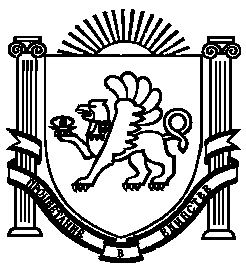 